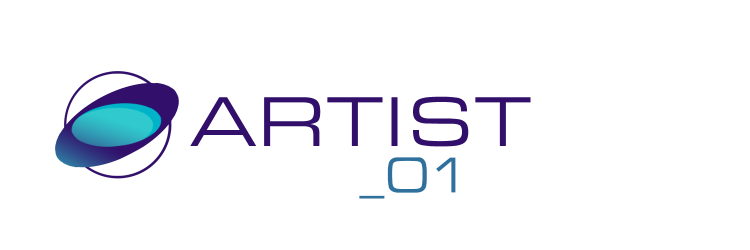 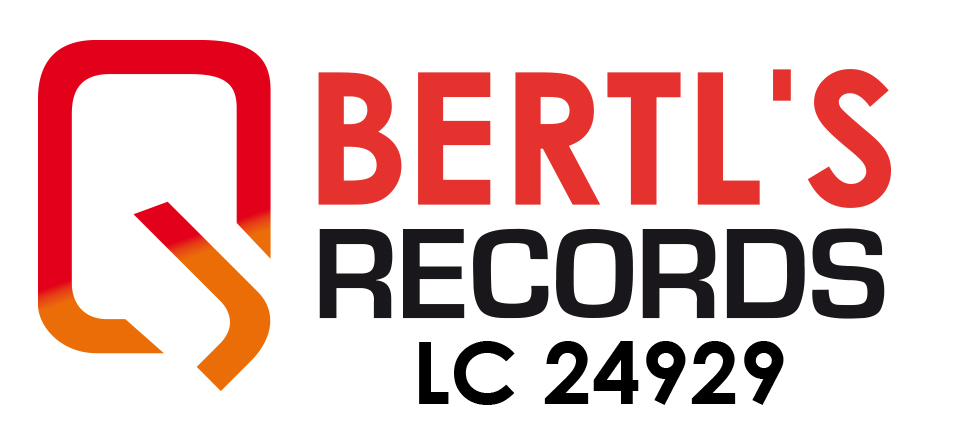 _________________________________________________________________  
Pop & Schlagerpop – Sänger/in			       https://artist01.brainsquad.de (FÜR PRESSE / HÖRFUNK / TV - herausgegeben von bertls-records.de / Stand XX/2021)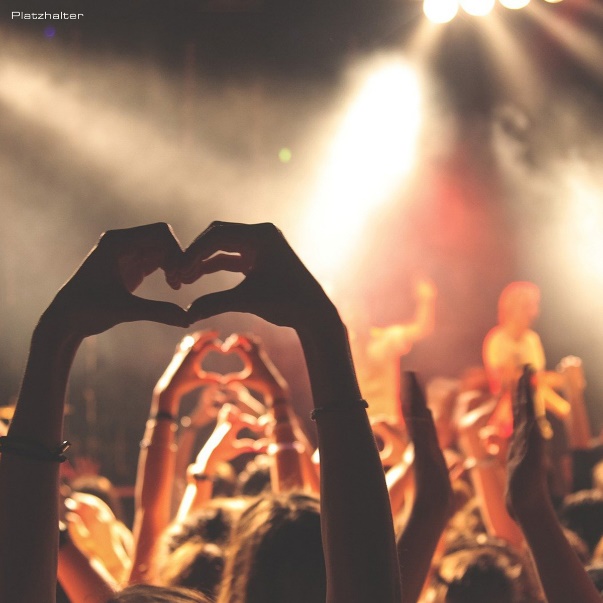 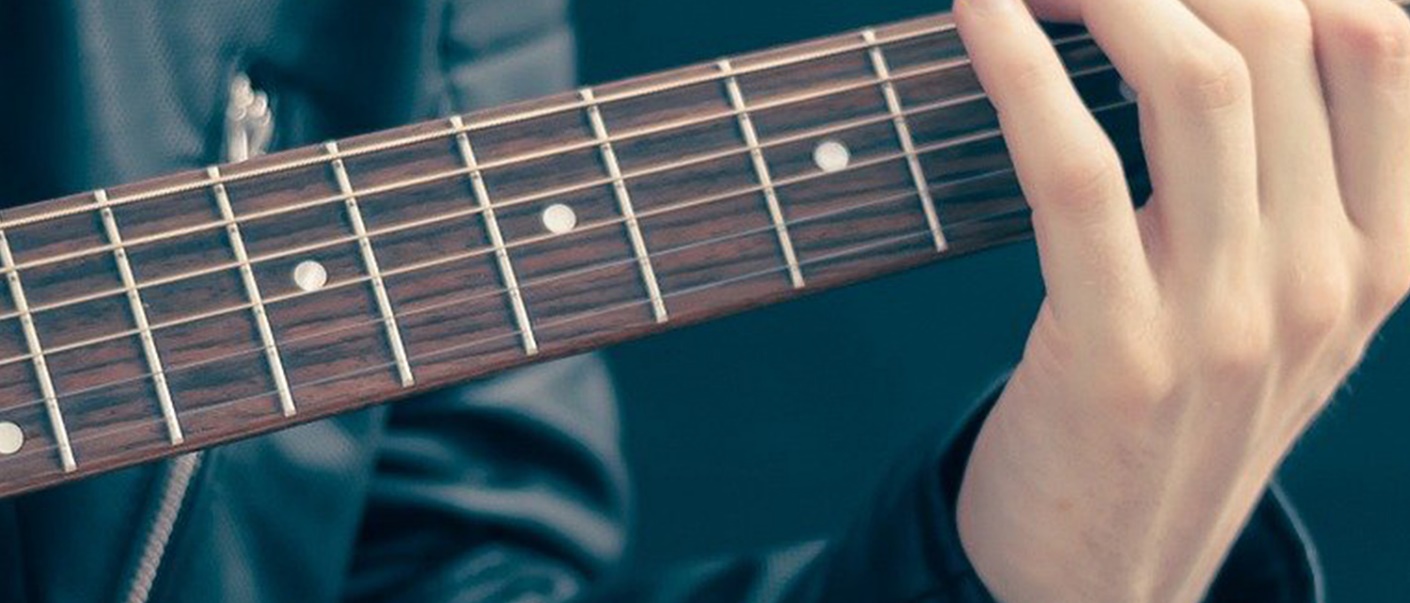 Release Info zur Single:    MUSTER FÜR DICHLorem ipsum dolor sit amet, consetetur sadipscing elitr, sed diam nonumy eirmod tempor invidunt ut labore et dolore magna aliquyam erat, sed diam voluptua. At vero eos et accusam et justo duo dolores et ea rebum. Stet clita kasd gubergren, no sea takimata sanctus est Lorem ipsum dolor sit amet. Lorem ipsum dolor sit amet. At vero eos et accusam et justo duo dolores et ea rebum. Stet clita kasd gubergren, no sea takimata sanctus est Lorem ipsum dolor sit amet. Lorem ipsum dolor sit amet, consetetur sadipscing elitr, sed diam nonumy eirmod tempor invidunt ut labore et dolore magna aliquyam erat, sed diam voluptua. At vero eos et accusam et justo duo dolores et ea rebum. Stet clita kasd gubergren, no sea takimata sanctus est Lorem ipsum dolor sit amet. Lorem ipsum dolor sit amet, consetetur sadipscing elitr, At accusam aliquyam diam diam dolore dolores duo eirmod eos erat.Produktionsteam und LabelBertl's Records (LC-24929) - gegründet vom Münchner Musiker- und Entertainer Norbert Seidl und Anfang 2017 durch Medien- und Musikproduzent Florian Glötzl übernommen - bedient Kunstschaffende aus den Bereichen Schlager, Pop, volkstümliche Musik, Pop-Classics und Hörbuch. Zum Full-Service Angebot von Musikern für Musiker zählen zudem Songwriting, Komposition und professionelle Musikproduktion inkl. Website, Musikvideoproduktion, Onlinemarketing, Print und CD-Herstellung. 
Künstlerin: ARTIST01 
Titel: MUSTER FÜR DICH

Genre: Schlagerpop/Pop
Text: TEXTER
Komposition: KOMPONIST
Musikproduktion: MUSIKPRODUZENT
Mastering: MASTERING-ENGINEER
ISRC: XXXXXXXXXXXXXXXXXX
EAN: XXXXXXXXXXXXXXXXXX
GEMA-Datenbankwerknummer: XXXXXXXX

Released XX/21 @ Bertl's Records (LC 24929)

Kontakt / Impressum:
Bertl’s Records & Brainsquad
c/o Florian Glötzl
Pfarrer-Ebner-Ring 16
94065 Waldkirchen
Tel.: +49 (0) 8581 / 98 76 447
Mobil: +49 (0) 172 / 109 1440 
E-Mail: f.gloetzl@brainsquad.de
Links: https://bertls-records.de
https://artist01.brainsquad.de
